                                      KINVER PARISH COUNCIL  Jennifer S Neal  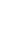 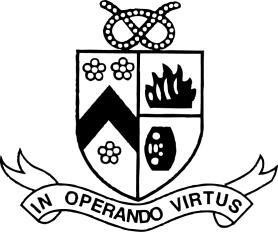 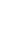 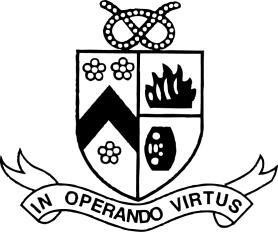 Clerk to the Council  95 High Street,   Kinver    	  	  	  	   	    South Staffordshire   	  kinverparish@btconnect.com  DY7 6HD  	  	  	  	           Telephone: 01384-873878  ___________________________________________________________________________________  22nd January 2020TO ALL MEMBERS OF KINVER PARISH COUNCIL, THE PRESS AND PUBLIC  Dear Sir or Madam,  Planning and Development Committee     You are hereby summoned to the next meeting of the above Committee which will be held on Wednesday 29th January 2020 at 7.00 pm at 95 High Street, Kinver.  Yours faithfully,    Jenny Neal  Clerk to the Council  AGENDA  Apologies for Absence  Declarations of Interest  Minutes of the Meeting held on 11th December 2019  Matters arising from Previous Minutes  5.	Presentation from Trebor Developments relating to the development of the site at White HillTo consider the following planning applications and any others received up to the time of the meeting and to make recommendations to the South Staffordshire District Council in respect thereof –  19/00896/VAR		 7 County Lane Iverley STOURBRIDGE DY8 2SBRemoval of Condition 4 of 19/00683/FUL19/00921/FUL 	28 Hyperion Road Stourton Proposed single storey rear kitchen extension and proposed loft conversion19/00734/FUL 	60A Stone Lane Kinver Demolition of existing dwelling and construction of no. 4, 2-bedroom bungalows with associated works19/00935/FUL		Land At Norton Road IverleyConstruction of 1no. dwelling together with garage and associated access19/00911/FUL 	177 Enville Road Kinver Proposed demolition of existing ground floor side extension, forming a new ground and first floor layouts to enable the erection of a new attached two storey end terrace dwelling19/00978/LUE 	Brewtopia Church Hill The Compa Two timber buildings used for recreational purposes and for storage of gardening equipment, tools and machines19/00915/FUL		13 Chantry Road New Wood STOURBRIDGESingle storey rear and side extension19/00866/FUL		43 Stone Lane KinverGround floor rear extension (measuring: depth 8 metres, eaves height 2.9 metres, maximum height 4.9 metres)20/00004/VAR		Land at BurgessesRequest that condition 4 of approval 18/00322/FUL (Landscaping scheme) be altered rom pre commencement to pre-occupation in order for preliminary works on site to begin.19/00777/FUL		The Paddocks, Mile Flat, Greensforge			Proposed replacement dwellingilHil   All plans to be discussed at the meeting will be available for inspection in the Council Chamber from 6.30 p.m. on the evening of the meeting.    Planning Decisions reached by South Staffordshire District Council  Enforcement matters Appeal notifications / decisions14 Stone Lane, 2 bedroom dormer bungalow – appeal dismissedItems for the next agenda –   Date of Next Meeting – Wednesday 26th February 2020   Recommendations to the Parish Council  Item 6Application Number	Description								SSDC	KPC19/00739/FUL  	Beauchamp House Wolverhampton Road Prestwood		App.	Rec App.Change of use from offices to holiday accommodation and decking19/00645/FUL 	SCC Brindley Heath Junior School Enville Road Kinver		App.	Rec App.Erection of new replacement school and associated landscape followed by demolition of existing block. The new school aims to provide a like for like replacement with no increase in pupil numbers. It includes eight junior classrooms, one food/ science/DT room, three group rooms and one assembly/dining hall equipped with a kitchen, along with associated administration and staff facilities, toilets and stores, all within a single storey, new-build teaching block.19/00753/FUL 	The Poplars 33 Wolverhampton Road Prestwood			App.	Rec App.	New development of two storey detached house and demolition of existing garage structure.19/00810/FUL 	9 Meddins Close Kinver						App.	Rec App.Proposed single storey front, side and rear extension and detached garage19/00754/FUL  	Hunters Hunters Ride Lawnswood					App.	Rec AppIncrease of eaves height and reduction of roof pitch and extension to front to form full two-storey development with single-storey rear extension.19/00749/LBC  	12 Foley Street Kinver 						App.	Rec App.Internal works including waterproofing / tanking damp proof system to include new plasterboard walls. Blue brick floor section of cellar to be lowered 100mm, original blue bricks to be reinstated. Instillation of log burning stove and associated flue liner. Remove kitchen ceiling. Create opening in wall between current sitting room and kitchen with associated steel and plasterwork. Associated electrical and plumbing work with relocation of kitchen. Remove door under stairs to cellar and a section of pine panelling. Replace with small section of glass balustrade. Clad over brick staircase leading up to ground floor hall with timber treads and risers to make suitable to daily use, with damp proof system beneath. Replacement boiler and associated pipework. Create new bathroom in small bedroom. Remove ceiling to master bedroom.19/00680/FUL 	Beaufort House Hunters Ride Lawnswood				App.	Rec App.			Car Port19/00758/FUL  	Foley Fane Ashwood Lower Lane Ashwood				App.	Rec App.Conversion and extension of detached garage to form a granny annexe19/00853/FUL 	59 Huntsmans Drive Kinver						App.	Rec App.Proposed outbuilding.19/00794/LUE 	7 Round Hill Farm Cottages Whittington Hall Lane Kinver		App.  Comments.The siting of an ancillary residential caravan19/00839/FUL		43 Church Hill The Compa						App.	Rec App.Erection of first floor extension on top of existing garage, single storey rear extension and proposed canopy to frontage20/1/20Item 8Enforcement register - Live issuesEnforcement register - Live issuesMEETINGREF NO.PROPERTYDESCRIPTION ACTIONOCTOBER18/00611/UNDEVPOTTERS CROSS POST OFFICE, ALLEGED CREATION OF DECKING AND SEATING AREANovember18/00712/UNDEVFellings Hunters RiseAlleged erection of lodgesAUGUST18/00733/UNDEVCrown Inn, IverleyErection of MarqueesJANUARY19/00035/UNDEV7 Roundhill FarmStatic caravan in rear of garden being used for residential, dogs barking etc.May19/00263/UNDEVArtherlea, LawnswoodAlleged extension not built to plansJuly 19/00391/ENQThe Compa Cottage, The CompaAlleged installation of window in roof and change of window extension from frosted glass to clear glassJuly 19/00392/BOC21 Meddins LaneAlleged extension not built to plansJuly 19/00422/TIDYUP45 Hyperion Rd, StourtonUntidy land and accumulation of carsAugust19/00425/ENQKinver TandooriAlleged depositing of wine bottles into public binsNovember19/00630/ABVHuntsmans Drive, KinverAlleged abandoned vehicleDecember19/00644/ENQHolloway Barn, Horse Bridge LaneDamaged garage wall not being rebuilt in line with barn conversionNovember19/00658/FLYTIPDoctors LaneFly tipping bin bagDecember19/00666/BOCEdgewood House, Greensforge LaneBreach check regarding annexe in the grounds of the main dwelling house